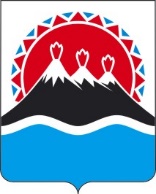 П О С Т А Н О В Л Е Н И ЕПРАВИТЕЛЬСТВА  КАМЧАТСКОГО КРАЯ                   г. Петропавловск-КамчатскийПРАВИТЕЛЬСТВО ПОСТАНОВЛЯЕТ1. Внести в приложение к постановлению Правительства Камчатского края от 04.02.2014 № 55-П «Об утверждении Примерного положения о системе оплаты труда работников краевых государственных учреждений, подведомственных Министерству экономического развития и торговли Камчатского края» следующие изменения:1) в разделе 2 часть 2.1 изложить в следующей редакции:«2.1. Рекомендуемые размеры основных окладов (основных должностных окладов) работников государственных учреждений устанавливаются на основе отнесения занимаемых ими должностей к ПКГ по должностям служащих, утвержденным Приказом Министерства здравоохранения и социального развития Российской Федерации от 29.05.2008 № 247н «Об утверждении профессиональных квалификационных групп общеотраслевых должностей руководителей, специалистов и служащих»:По иным должностям служащих, не вошедшим в ПКГ, размеры основных окладов (основных должностных окладов) работникам учреждений устанавливаются по решению руководителя учреждения»;2) в разделе 3 часть 3.1 изложить в следующей редакции:«3.1. Рекомендуемые размеры основных окладов (основных должностных окладов) работников государственных учреждений устанавливаются на основе отнесения занимаемых ими должностей рабочих к ПКГ профессий рабочих, утвержденным приказом Министерства здравоохранения и социального развития Российской Федерации от 29.05.2008 № 248н «Об утверждении профессиональных квалификационных групп общеотраслевых профессий рабочих»:2. Настоящее постановление вступает в силу через 10 дней после дня его официального опубликования и распространяется на правоотношения, возникающие с 15 июня 2021 года.[Дата регистрации]№[Номер документа]О внесении изменений в приложение к постановлению Правительства Камчатского края от 04.02.2014 № 55-П «Об утверждении Примерного положения о системе оплаты труда работников краевых государственных учреждений, подведомственных Министерству экономического развития и торговли Камчатского края» Профессиональная квалификационная группаРазмеры основных окладов (основных должностных окладов) <*>, рублейПКГ «Общеотраслевые должности служащих третьего уровня»8358- 9686ПКГ «Общеотраслевые должности служащих четвертого уровня»9822-12903Профессиональная квалификационная группаРазмеры основных окладов (основных должностных окладов) <*>, рублейПКГ «Общеотраслевые профессии рабочих первого уровня»3806ПКГ «Общеотраслевые профессии рабочих второго уровня»4412-5092»